ــــــــــــــــــــــــــــــــــــــــــــــــــــــــــــــــــــــــــــــــــــــــــــــــــــــــــــــــــــــــــــــــــــــــــــــــــــــــــــــــــــــــــــــــــــ     السؤال الأول: اختاري الاجابة الصحيحة مما يلي: درجة لكل فقرة   ١  السؤال الثانـي : صلي الفقرة من العمود الأول بما يناسبه من العمود الثاني : درجتين لكل فقرة   السؤال الثالث : أ. أكملي الفراغات بما يناسبها من الكلمات التالية  : درجة لكل فقرة          (    درن      –       الخروج مبكرا       –          السنن الرواتب        –         يرفع صاحبه درجات       –         الشرك  )١. من آداب يوم الجمعة ............................. ٢. من فضائل العلم أنه ..............................٣. .......................... اي الدرن الوسخ وهذا تشبيه للخطايا والسيئات بالوسخ  ٤. ........................... هي اثنتا عشرة ركعة يتطوع بها قبل الفريضة وبعدها . ٥.   ....................... هو صرف شيء من العبادة لغير الله.ب. أجيبي عما يلي :كاذكري الجملة التي تزاد في أذان صلاة الفجر ؟  ..............( الصلاة خير من النوم ) ...........................ــــــــــــــــــــــــــــــــــــــــــــــــــــــــــــــــــــــــــــــــــــــــــــــــــــــــــــــــــــــــــــــــــــــــــــــــــــــــــــــــــــــــــــــــــــانتهت الأسئلة مع تمنياتي لكم بالتوفيق والنجاح        معلمة المادة /                                                                          مديرة المدرسة / ٢المملكـة العـربية السعـوديةوزارة التعليمإدارة التعليم بمحافظةمدرسة   المملكـة العـربية السعـوديةوزارة التعليمإدارة التعليم بمحافظةمدرسة   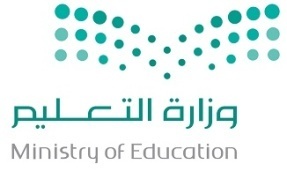 السؤالالدرجةالدرجةالدرجةالمصححالمراجعالمدققالمملكـة العـربية السعـوديةوزارة التعليمإدارة التعليم بمحافظةمدرسة   المملكـة العـربية السعـوديةوزارة التعليمإدارة التعليم بمحافظةمدرسة   السؤالرقماًكتابةًكتابةًالمصححالمراجعالمدققالمملكـة العـربية السعـوديةوزارة التعليمإدارة التعليم بمحافظةمدرسة   المملكـة العـربية السعـوديةوزارة التعليمإدارة التعليم بمحافظةمدرسة   س١المملكـة العـربية السعـوديةوزارة التعليمإدارة التعليم بمحافظةمدرسة   المملكـة العـربية السعـوديةوزارة التعليمإدارة التعليم بمحافظةمدرسة   س٢الــمــادةدراسات إسلامية دراسات إسلامية اختبار الفصل الدراسي الأولالدور الأول العام الدراسي١٤٤٤اختبار الفصل الدراسي الأولالدور الأول العام الدراسي١٤٤٤س٣الصفخامسخامساختبار الفصل الدراسي الأولالدور الأول العام الدراسي١٤٤٤اختبار الفصل الدراسي الأولالدور الأول العام الدراسي١٤٤٤س٣الزمنساعتينساعتيناختبار الفصل الدراسي الأولالدور الأول العام الدراسي١٤٤٤اختبار الفصل الدراسي الأولالدور الأول العام الدراسي١٤٤٤س٤التاريخاختبار الفصل الدراسي الأولالدور الأول العام الدراسي١٤٤٤اختبار الفصل الدراسي الأولالدور الأول العام الدراسي١٤٤٤المجموعفقطفقطفقطفقطاسم الطالباختبار الفصل الدراسي الأولالدور الأول العام الدراسي١٤٤٤اختبار الفصل الدراسي الأولالدور الأول العام الدراسي١٤٤٤المجموع٤٠٤٠اربعون درجةاربعون درجةاربعون درجةاربعون درجةرقم الجلوساختبار الفصل الدراسي الأولالدور الأول العام الدراسي١٤٤٤اختبار الفصل الدراسي الأولالدور الأول العام الدراسي١٤٤٤المجموع٤٠٤٠اربعون درجةاربعون درجةاربعون درجةاربعون درجة١.شبه النبي ﷺ الصلوات الخمس أ. الوادي ب.  النهر ج . البحر٢. معنى جملة  (الله اكبر )  أ. الله أعظم وأكبر من كل شئب. اقبلوا على الصلاة  ج. محمد عبدالله ورسوله٣.  أعظم ما امر الله به أ. الشرك ب. التوحيد ج. لا شيء مما سبق٤. عدد جمل الأذان . أ. ٥ب. ١٢ج. ١٥٥.  من الأصول التي يجب على العبد معرفتها  أ. معرفة الله عز وجل ب. معرفة النبي محمد ﷺج. جميع ما سبق٦. كان النبي ﷺ يقول ( وجعلت قرة عيني في ........ ) أ. الزكاة ب. الصلاة ج. الحج ٧. حكم الأذان فرض كفاية للصلوات الخمس على أ. النساء ب. النساء والرجالج. الرجال ٨. على ماذا يدل قوله تعالى : "وَمَا خَلَقْتُ الْجِنَّ وَالْإِنسَ إِلَّا لِيَعْبُدُونِ" يدل على أ. التوحيد ب. الشرك ج. النفاق ٩. هي اسم جامع لكل ما يحبه الله ويرضاه من الأقوال والأعمال الظاهرة والباطنة تعريف أ. العبادة ب. الإحسان ج. الصيام ١٠. شروط قبول العبادة هما أ. الإخلاص لله تعالى والمتابعة للنبي ﷺ ب. الإخلاص لله تعالى فقط ج. المتابعة للنبي ﷺ فقط ١١. هي طلب إزالة الشدة والكرب تعريف أ. الاستغاثة ب. الذبح ج. النذر ١٢. كان خادم النبي ﷺ ومن احسن الناس صلاة صحابي أ. أنس بن مالك رضي الله عنه ب. علي بن أبي طالب رضي الله عنه ج. سعد بن معاذ رضي الله عنه ١٣. من فوائد المداومة على العمل الصالح محبة الله لعبده وأ. النجاة من الشدائد والمصائبب. الوقوع في المعاصيج. دخول النار ١٤.هي نوع من الفاكهة من الحمضيات أكبر من الليمون أ. الأترجة ب. الريحانة ج. الحنظلة ١٥. ضرب الرسول ﷺ التمر مثلا أ. للمنافق الذي يقرأ القرآن ب. للمؤمن الذي لا يقرأ القرآن ج. للمؤمن الذي يقرأ القرآن ١٦. ( اللهم افتح لي أبواب رحمتك ) دعاء أ. الخروج من المنزل ب. دخول المنزل ج. دخول المسجد ١٧. قال رسول ﷺ 《 إذا دخل أحدكم المسجد فليركع ركعتين قبل أن يجلس 》 تسمى هذي الصلاة أ. الوتر ب. العصرج. تحية المسجد ١٨. اول ما يحاسب به العبد يوم القيامة أ. الصلاة ب. الزكاة ج. الصوم ١٩. يؤمر الطفل بأداء الصلاة إذا بلغ من عمره أ. السابعة ب. العاشرة ج. الثامنة ٢٠. من آداب انتظار الصلاة أ. قراءة القرآن الكريم وذكر الله عز وجل ب. اللعب في المسجدالعبث في المسجدرقم العمود الأول الإجابة العمود الثاني ١صحابي كان يلقب بأبي هريرة اي يتمه ويكمله على الوجه المشروع٢معنى يصبغ الوضوء هو عبدالرحمن بن صخر الدوسي٣تعريف الإقامة هي الاستسلام لله بالتوحيد و البعد عن كل ما يعبد من دون الله٤ تعريف الحنفية الإعلام بالقيام  الى الصلاة المفروضة٥يجوز اللهو واللعب في يوم العيد اي أثبتوا على الصلاة حيث ينادى لأدائها في المسجد٦من جمل الأذان ( حي على الصلاة ) ومعناها : اذا كان اللهو واللعب في مباح وغير محرم٧الصيام لم يأت بسيئة ولا معصية ٨هو التعبد لله تعالى بترك المفطرات من طلوع الفجر إلى غروب الشمس 